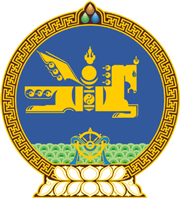 МОНГОЛ УЛСЫН ХУУЛЬ2022 оны 07 сарын 01 өдөр                                                                  Төрийн ордон, Улаанбаатар хот     ТӨЛБӨРИЙН ЧАДВАРГҮЙ ЯЛЛАГДАГЧИД      ҮЗҮҮЛЭХ ХУУЛЬ ЗҮЙН ТУСЛАЛЦААНЫ     ТУХАЙ ХУУЛЬ ХҮЧИНГҮЙ БОЛСОНД     ТООЦОХ ТУХАЙ1 дүгээр зүйл.2013 оны 07 дугаар сарын 05-ны өдөр баталсан Төлбөрийн чадваргүй яллагдагчид үзүүлэх хууль зүйн туслалцааны тухай хуулийг хүчингүй болсонд тооцсугай.2 дугаар зүйл.Энэ хуулийг Хууль зүйн туслалцааны тухай хууль /Шинэчилсэн найруулга/ хүчин төгөлдөр болсон өдрөөс эхлэн дагаж мөрдөнө.МОНГОЛ УЛСЫН ИХ ХУРЛЫН ДАРГА 				Г.ЗАНДАНШАТАР